A.F.E.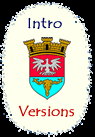 ANCIENNE FRONTIERE EINVILLETOURNOIU 6-7 & U 8-9L’A.F.E. profite de la trêve hivernale pour organiser un tournoi en salle au gymnase d’Einville.Nous vous invitons à y participer  SAMEDI 23 FEVRIER 2013A partir de 13 heures 30Vous trouverez ci-joint la demande d’inscription à nous retourner avant le 15 Janvier. Les équipes seront enregistrées dans l’ordre d’inscription.Vous avez la possibilité d’inscrire une deuxième équipe, sous réserve de places disponibles.ATTENTION : Chaussures propres, semelles non marquantes, tout joueur sans ces chaussures ne pourra participer.Buvette et restauration sur place. Dans l’attente de vous accueillir, recevez nos salutations sportives.A.F.E.            ANCIENNE FRONTIERE EINVILLEGhislaine CLAUSSE46 Grande Rue									 54370 EINVILLE 03 83 72 02 08Afe54370@yahoo.fr---------------------------------------------------------------------------------------Coupon à retourner à AFE - Ghislaine CLAUSSE - 46 Grande Rue – 54370 EINVILLE AU JARDLe club de ……………………………………………………………………………………………………………Participera au tournoi  de  l’A.F.E.Nom du responsable ………………………………………………..Téléphone                  …………………………………………….....Mail                            …………………………………………….….……………	 équipe U 6-7 	(1 ou 2 en fonction du nombre d’inscriptions)……………  équipe U 8-9	(1 ou 2 en fonction du nombre d’inscriptions)Un chèque de caution de 50 € par club  est demandé à l’inscription et sera rendu le jour du tournoi.Coup d’envoi 14 h 00 				Cachet & signature